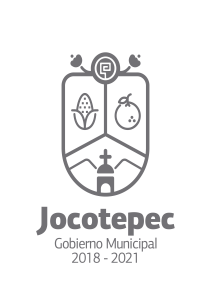 ¿Cuáles fueron las acciones proyectadas (obras, proyectos o programas) o planeadas para este trimestre?El esfuerzo de adquirir formatos para que no falten para la atención a las personas.Realizar los registros de los distintos actos de manera eficiente.Detectar parejas para matrimonios colectivos.Detectar personas sin registro, para darles personalidad jurídica.Incrementar la búsqueda por medio de un nuevo sistema a nivel Nacional, que nos permite incrementar el rango de búsqueda en actas de nacimiento.Resultados Trimestrales (Describir cuáles fueron los programas, proyectos, actividades y/o obras que se realizaron en este trimestre). Obtención de formatos de forma que no falten para la atención a las personas.Realizar los registros de los distintos actos de manera eficiente.Se realizaron matrimonios colectivos en apoyo a la sociedad. (5).Búsqueda de personas sin registro, para darles personalidad jurídica, en este trimestre se realizaron 6.Montos (si los hubiera) del desarrollo de dichas actividades. ¿Se ajustó a lo presupuestado? Sí.En que beneficia a la población o un grupo en específico lo desarrollado en este trimestre. En que puedan realizar sus trámites de manera oportuna.En que tengan una personalidad jurídica, a través de los registros.¿A qué estrategia de su POA pertenecen las acciones realizadas y a que Ejes del Plan Municipal de Desarrollo 2018-2021 se alinean?1.- PROMOVER LA UNION LEGAL DE LAS PAREJAS QUE VIVIEN EN UNION LIBRE.Eje del PMD. SERVICIOS PÚBLICOS DE CALIDAD.2.- PROMOVER EL REGISTRO DE NACIMIENTO DE NIÑOS Y ADULTOS QUE NO ESTAN REGISTRADOS.Eje del PMD. SERVICIOS PÚBLICOS DE CALIDAD.3.- GESTION DE ENTREGA DE INFORMACION Y SEGUIMIENTO ANTE LAS AUTORIDADES CORRESPONDIENTES, REGISTRO CIVIL DEL ESTADO, INEGI.Eje del PMD. SERVICIOS PÚBLICOS DE CALIDAD.4.- ASENTAMIENTO DE LOS ACTOS DEL REGISTRO CIVIL, ASI COMO EL SERVICIO DE 4.- EXPEDICION DE ACTAS CERTIFICADAS Y ENTREGA DE INFORMACION Y GESTION ANTE LAS AUTORIDADES CORRESPONDIENTES.Eje del PMD. ADMINISTRACIÓN EFICIENTE Y EFICAZ.De manera puntual basándose en la pregunta 2 (Resultados Trimestrales) y en su POA, llene la siguiente tabla, según el trabajo realizado este trimestre.NºESTRATÉGIA O COMPONENTE POA 2019ESTRATEGIA O ACTIVIDAD NO CONTEMPLADA (Llenar esta columna solo en caso de existir alguna estrategia no prevista)Nº LINEAS DE ACCIÓN O ACTIVIDADES PROYECTADASNº LINEAS DE ACCIÓN O ACTIVIDADES REALIZADASRESULTADO(Actvs. realizadas/Actvs. Proyectadas*100)1PROMOVER LA UNION LEGAL DE LAS PAREJAS QUE VIVIEN EN UNION LIBRE.33100%2PROMOVER EL REGISTRO DE NACIMIENTO DE NIÑOS Y ADULTOS QUE NO ESTAN REGISTRADOS.33100%3GESTION DE ENTREGA DE INFORMACION Y SEGUIMIENTO ANTE LAS AUTORIDADES CORRESPONDIENTES, REGISTRO CIVIL DEL ESTADO, INEGI.33100%4ASENTAMIENTO DE LOS ACTOS DEL REGISTRO CIVIL, ASI COMO EL SERVICIO DE EXPEDICION DE ACTAS CERTIFICADAS Y ENTREGA DE INFORMACION Y GESTION ANTE LAS AUTORIDADES CORRESPONDIENTES.22 100%TOTAL100%